Topic:	Theatre in Education  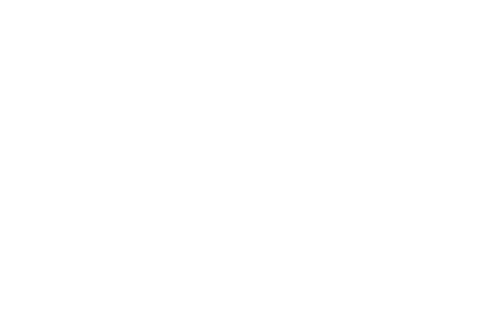 Drama HT2                      To Improve I will                       To Improve I will                       To Improve I will                       To Improve I will RAGI can use performance skills and relate to other members of my group & whole class effectivelyI can use physical theatre incorporating puppetry and angel and devil effectively within my acting workI can sustain my character throughout the length of the improvisation, remaining in role and helping othersI have made contributions to the creation of the performanceI can verbally evaluate my own and other people’s work effectively, developing my answers and using drama terminologyLessonLearning FocusSkillKey Words1Introduction to TIE Group work, naturalism, performanceCharacter, accent, vocal tone, movement, gesture. 2Peer Pressure – Using puppetry skills Brechtian techniques, devising drama.  Physical theatre, Brecht, non-naturalistic3TIE script work – Mark Wheeler (GCSE style script)Group work, Greek chorus, communication and scripted performance. Character, accent, vocal tone, movement, script work, breaking the fourth wall, direct address4Introducing physical theatre – Incorporating puppetry, angel and devil technique and chair duets.  Group work & rehearsal. Physical theatre, Brecht, Non-naturalistic, music, proxemics, levels 5Devising a TIE piece using the new techniquesDevelopment of a TIE performance incorporating higher-level techniques. Character6Rehearsal/PerformanceGroup work, Rehearsal, PerformanceCharacter, role, communication, technique, performance. 